DYNEX LabSolutions, s.r.o.IČ 066 16 631, DIČ CZ06616631sídlem Senovážné náměstí 978/23, Nové Město, 110 00 Praha 1 provozovna Buštěhrad, Lidická 977, PSČ 273 43zapsaná v obchodním rejstříku sp. zn. C 285541 vedená Městským soudem v Praze zast. svou jednatelkou Ing. Zorou Hanzlíkovou (dále jen „půjčitel")aKrajská nemocnice T. Bati, a. s.IČ 276 61 989, DIČ CZ27661989sídlem Zlín, Havlíčkovo nábřeží 600, PSČ 76275zapsaná v obchodním rejstříku sp. zn. B 4437 vedená Krajským soudem v Brně zast. předsedou představenstva MUDr. Radomírem Maráčkem, Mgr. Lucií Štěpánkovou MBA,členkou představenstva (dále jen „vypůjčitel")spolu uzavřeli dne, měsíce a roku níže uvedenéhotutoSmlouvu o výpůjčce(dle ust. § 2193 a násl. zák. č. 89/2012 Sb., občanského zákoníku, ve znění pozdějšíchpředpisů)Předmět smlouvyPůjčitel je výhradním vlastníkem přístroje Dynawash Automatic 4, sériové číslo: 62224-0115 (dále jen „předmět výpůjčky"). Cena předmětu výpůjčky činí 85.000,- Kč.Půjčitel touto smlouvou přenechává vypůjčiteli předmět výpůjčky a zavazuje se mu umožnit jeho bezplatné dočasné užívání. O předání předmětu výpůjčky bude vyhotoven a smluvními stranami podepsán předávací protokol, součástí předání předmětu výpůjčky bude i návod k použití.Vypůjčitel nabývá právo předmět výpůjčky užívat ujednaným způsobem, v souladu s předmětným návodem k použití.IIPráva a povinnosti vypůjčiteleVypůjčitel je povinen předmět výpůjčky chránit před poškozením, ztrátou nebo zničením.Obvyklé náklady spojené s užíváním předmětu výpůjčky nese vypůjčitel ze svého (jedná se např. o spotřební materiál, náklady na el. energie, běžné čištění přístroje apod.).Vypůjčitel není oprávněn předmět výpůjčky přenechat jiné osobě, ani k němu zřídit třetí osobě jakákoliv práva, bez předchozího písemného svolení půjčitele.Vypůjčitel nesmí předmět výpůjčky bez předchozího písemného souhlasu půjčitele přestěhovat na jiné místo, než v jakém byl půjčitelem instalován. Předmět výpůjčky bude půjčitelem instalován v Laboratoři alergologie a klinické imunologie, Plicní klinika, KNTB Zlín.Vypůjčitel nesmí bez předchozího písemného souhlasu půjčitele provádět jakékoliv zásahy do softwaru předmětu výpůjčky, ani jakkoliv měnit jeho hardware.Vypůjčitel nese odpovědnost za všechny závady, poškození, ztráty nebo zničení a jiné újmy na předmětu výpůjčky způsobené na předmětu výpůjčky jeho užíváním v rozporu s účelem a podmínkami stanovenými touto smlouvou. Nadměrné opotřebení se považuje za poškození věci. Odpovědnost vypůjčitele se posuzuje podle obecných ustanovení o odpovědnosti za škodu.IIIPráva a povinnosti půjčitelePůjčitel se zavazuje přenechat vypůjčiteli předmět výpůjčky ve stavu způsobilém k užívání.Půjčitel seznámí před předáním předmětu výpůjčky vypůjčitele s tím, jak předmět výpůjčky užívat, s návodem k použití k předmětu výpůjčky i s případnými zvláštnostmi, které je třeba při jeho užívání dodržovat oproti obecně známým pravidlům. Vypůjčitel toto potvrdí svým podpisem předávacího protokolu.Půjčitel provede instalaci předmětu výpůjčky nejpozději do 20. 3. 2019 a provede zaškolení obsluhy předmětu výpůjčky, o čemž bude vyhotoven a smluvními stranami podepsán písemný protokol.Půjčitel je oprávněn označit předmět výpůjčky štítkem označujícím předmět výpůjčky jako majetek půjčitele.IVServis, validace, kalibrace a PBTKPůjčitel se zavazuje po dobu trvání výpůjčky provádět na své náklady servis předmětu výpůjčky (s výjimkou případů, kdy bude potřeba servisního zásahu způsobena neodborným nakládáním s předmětem výpůjčky nebo jeho užíváním v rozporu s příslušným návodem k použití).Půjčitel se zavazuje po dobu trvání výpůjčky provádět na náklady vypůjčitele (dle ceníku půjčitele aktuálního ke dni objednání takového úkonu) pravidelné každoroční validace / kalibrace a bezpečnostně technické prohlídky předmětu výpůjčky.Požadavky na servisní zásah musí být vypůjčitelem bezodkladně uplatněny písemně na adrese DYNEX LabSolutions, s.r.o., Lidická 977, Buštěhrad, PSČ 273 43 či na emailové adrese servis(a>dvnex.cz.Nástup servisního technika je garantován do 48 hodin od prokazatelného doručení objednávky servisního zásahu, do běhu této IhCity se nezapočítávají dny pracovního klidu.VVrácení předmětu výpůjčkyVypůjčitel má právo vrátit předmět výpůjčky předčasně; kdyby z toho však vznikly půjčiteli obtíže, nemůže předmět výpůjčky vrátit bez jeho souhlasu.Půjčitel se může domáhat předčasného vrácení předmětu výpůjčky v případě, že vypůjčitel užije předmět výpůjčky v rozporu se smlouvou nebo jiným způsobem poruší své povinnosti sjednané v této smlouvě nebo stanovené zákonem. V takovém případě je vypůjčitel povinen vrátit předmět výpůjčky do 5 pracovních dnů od obdržení písemné výzvy vypůjčitele.V případě vrácení věci k němu dojde v sídle vypůjčitele. Vypůjčitel vrátí předmět výpůjčky ve stavu, v jakém jej převzal, s přihlédnutím k obvyklému opotřebení, jinak je povinen nahradit půjčiteli vzniklou škodu.VIZávěrečná ustanoveníTato smlouva nabývá platnosti a účinnosti dnem podpisu oběma smluvními stranami.Tato smlouva je uzavírána na dobu neurčitou s tříměsíční výpovědní lhůtou, která začne běžet prvním dnem měsíce po doručení výpovědi.Záležitosti touto smlouvou blíže neupravené se řídí platným právem České republiky, zejména příslušnými ustanoveními občanského zákoníku.Práva půjčitele a vypůjčitele musí být uplatněna do 3 měsíců od vrácení předmětu výpůjčky, jinak je soud nepřizná, namítne-li druhá strana opožděné uplatnění práva.Tuto smlouvu lze měnit pouze datovanými, číslovanými a písemnými dodatky, podepsanými oběma smluvními stranami.Tato smlouva je vyhotovena ve dvou stejnopisech s platností originálu, z nichž každá ze stran obdrží po jejím podpisu po jednom vyhotovení.Účastníci se seznámili s obsahem této smlouvy, zcela jí rozumí a prohlašují, že odpovídá jejich pravé, svobodné a vážné vůli. Na důkaz toho připojují své podpisy.Obě smluvní strany souhlasí s uveřejněním smlouvy v registru smluv. Uveřejnění zajistí vypůjčitel.Vypůjčitel: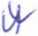 